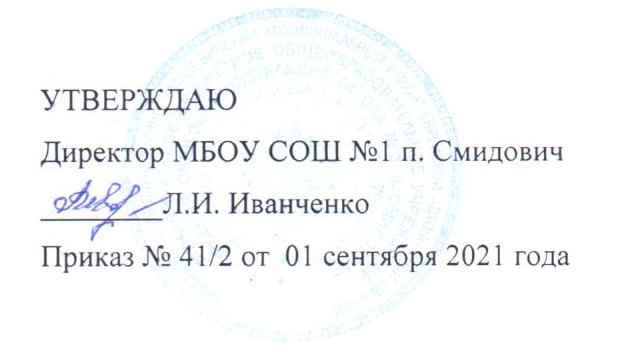 	«19»  ноября 2021 года№ рецептурыНаименование блюдаМасса порцииПищевые веществаПищевые веществаПищевые веществаПищевые веществаЭнергетическая ценность№ рецептурыНаименование блюдаМасса порциибелкижирыуглеводыуглеводыЭнергетическая ценность688Макароны отварные с маслом150/55,524,5226,45168,45168,45536Сосиска отварная808,3216,016,96179,2179,234Салат из свеклы с зелёным горошком601,02,514,9146,2646,26Хлеб пшеничный402,70,9816,7848441Масло сливочное порциями20-16,40,20150,0150,042Сыр порциями204,645,90-72,872,8959Какао с молоком2003,523,7225,49145,2145,2Пряник404,85,136,4209209Итого:30.555.13127.111054,911054,91